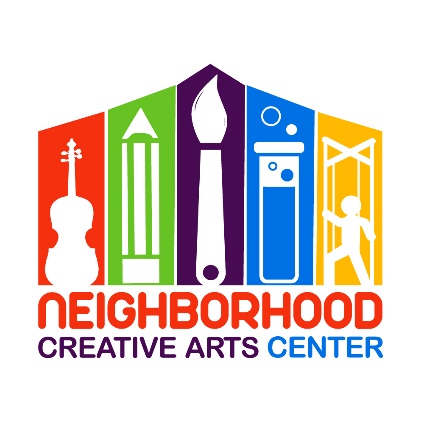 Chamber EnsembleRegistration Form for 2020Term 2: January 11 – June 6, 2020Student’s name _____________________________________________________________  Term attending:	 Term 1   	Term 2Instrument _________________________________________________________________Date of Birth ______________________________ Age _____________________________School attending ______________________________________Grade Level____________Home address _______________________________________________________________City__________________________ State________ Zip Code__________________________Parent or guardian name _______________________________________________________	Daytime phone____________________ Cell phone_______________________	E-mail address ___________________________________________________Parent or guardian name ________________________________________________	Daytime phone____________________ Cell phone_______________________	E-mail address ____________________________________________________Are there any personal circumstances of which I should be aware (special needs, allergies, health problems, etc?)   No_______      Yes ________ (I am enclosing a confidential explanation.)Are there any family religious beliefs that might impact repertoire choices or performance dates?If so, please explain: __________________________________________________________________________Who may we thank for referring you to us? ________________________________________________________Tuition schedule and Materials FeeTuition will be $20/rehearsal. Tuition will be determined on a case by case basis, dependent on the number of rehearsals. Materials will be provided and fees will be determined at that time.IMPORTANTI have read and agree to the terms of the current Neighborhood Creative Arts Center Registration Form.I accept full responsibility for my child while at NCAC.The following items must be turned in at time of registration: completed Registration form and agreed tuition and materials fee.I understand that my child’s picture may be used in print and electronic media. If I am not comfortable with this, I will notify Ms. Georgia in writing within 2 weeks of registration.Payment may be made with cash, checks payable to NCAC, Cash App ($GeorgiaBonney), Venmo (Georgia-Bonney-1), or PayPal (through msgeorgia@neighborhoodcreativeartscenter.org, please include 3% service charge).Refunds and credits will not be made for rehearsals missed or canceled by the student. _________________________________________________________________________(Signature of Parent, Guardian, or Adult Student)				Date